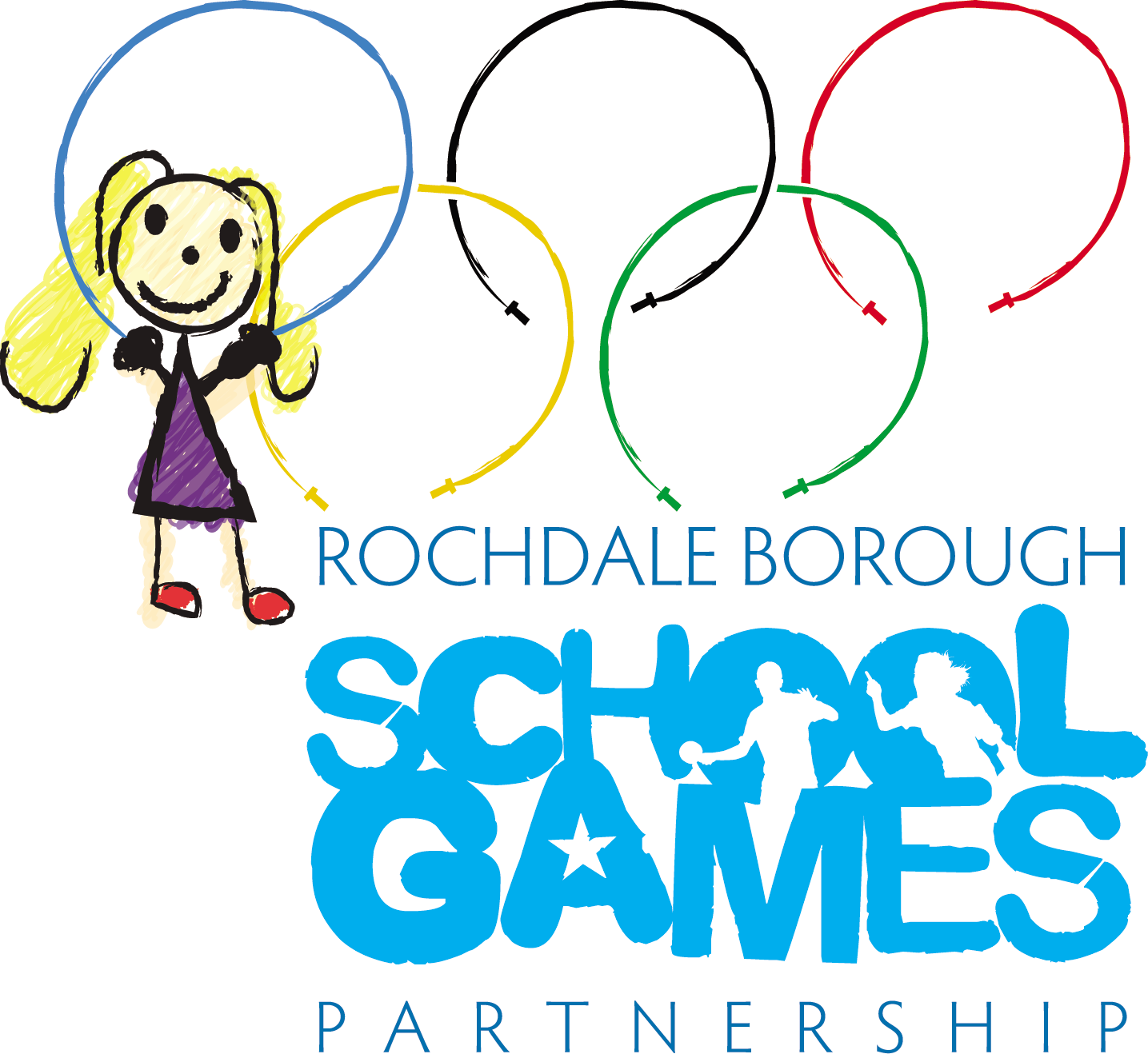 RBSGP EVENT INFORMATIONEvent: 	Year 4, 5 & 6 SEND Festival (Gymnastics)Date:		 	Wednesday 6th December 2023Time:			9.30 to 11.30amVenue:			Sparks Gym, Unit 8, Roeacre Business Park, Bradshaw Street, Heywood, OL10 1PN			This is the part of Bradshaw Street that Aldi is located at the top of.Arrival:	Upon your arrival at the event, please park in the car park and enter the gym through the single door to the right-hand side of the building.		Team Composition:	This event is for SEND pupils who should be from school years 4, 5 and/or year 6.			This event is mixed, and please bring a squad of up to 8 Spectators: 	NO non-staff SPECTATORS will be allowed at this event, this is a condition of us hosting at this venue, we apologise for any inconvenience this may cause. Should your school need to use parents as transport they will be permitted to wait in their cars in the car park.Type of Comp:   	SEND pupils Dress:	This event is inside please wear suitable PE and sport clothing – bare feet for all activities apart from trampolining were socks are required – please make sure girls have socks and not just tights, and medication that the pupils may require. Refreshments:		Please ensure you bring something to drink as refreshments will not be available.Cancellation policy:	Please ensure you let us know if you can no longer attend so we can make the necessary alterations to the event prior to the start.Terms & Conditions: 	Please ensure that you have read all the terms and conditions of the event above and whilst they may appear stricter than current national restrictions, they are the conditions of our events and the venues which are allowing us to host.If you have any queries or concerns please send me an email.Emma Mooney / Julie Roberts	School Games ManagerRochdale Borough School Games Partnership RBSGP EVENT INFORMATIONConfirmation of EntryEvent: SEND Gymnastics FestivalVenue: Sparks Gym, Heywood.Date: Wednesday 6th December 2023 – 9.30 till 11.30amPlease complete and email rbsgp@clrchs.co.uk by Fri 1st December 2023 – Thank youEmma Mooney	/ Julie RobertsSchool Games ManagerRochdale Borough School Games PartnershipSchool:Contact Name:Contact Tel No:Contact Email:NameYear groupBoy/ GirlPhoto Consent /SEND category – Does this child have any specific needs?12345678TOTALS